2016 National Metal and NonmetalMine Rescue ContestTechnician Team CompetitionWritten Test (BioPak 240R / 240S)Directions:Find the correct answer to each of the questions.Select only one answer per question.Then, fill in the corresponding circle on the answer sheet for each numbered question.Good Luck!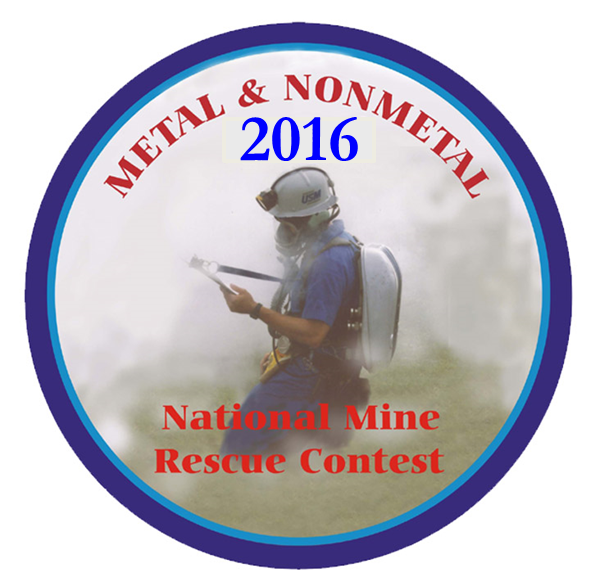 July 25, 20162016 Metal/Nonmetal National Mine Rescue ContestTechnician Team Competition – BioPak 240R / 240S – Written Test10 Questions for BioPak 240R and 240S:The BioPak 240 R and 240 S breathing apparatus is best described by NIOSH to be:Open-Circuit, On Demand, Entry and Escape Self Contained Breathing ApparatusClose- Circuit, On Demand, Escape Only Self Contained Breathing ApparatusSemi-Closed Circuit, Pressure Demand, Entry and Escape Self Contained Breathing ApparatusClosed-Circuit, Pressure Demand, Entry and Escape Self Contained Breathing Apparatus Never substitute, modify, and or omit parts.  Use only exact replacement parts in the configuration specified by:MSHA and NIOSHOSHA and State AgenciesThe manufacturer  The Mine Safety ManagerWhich is NOT one of the Medical and/or Psychological conditions listed under the Special or Critical USER’s Instructions in both the USER and BENCH Manuals:Abnormal or Ruptured Ear DrumCorrective eye wearEvidence of reduced pulmonary functionPernicious AnemiaAlways handle oxygen cylinders with care.  Do not allow-Oil, grease or other combustible materials to come in contact with the cylinder valveOxygen cylinders to go below 1,500 PSIOxygen cylinder valves to be stored in one locationOxygen valves to be opened all the wayIf the BioPak 240 R & S Maintenance Tag is missing you must:Perform a quick inspection and place into servicePlace into service only after completing a full Turn-Around Maintenance procedureComplete a Low Pressure Leak TestTurn the oxygen cylinder on and off and listen for the whistle or horn.Checking the inhalation and exhalation check valves located in the Face piece/Mask Adapter is performed:During the 30 day MSHA Apparatus CheckBy the Benchman during Turn-Around MaintenanceBy the User at the first apparatus checkBy the User during DONNING and prior to entry into the MineThe Face piece/Mask is provided with speaking diaphragm(s) that transmit the user’s voice to the external surrounding environment and location.  When speaking the USER should:Speak slightly louder, slower and enunciate/pronounce words clearlyUse complicated hand signalsWrite instructions down on a white board Draw pictures in the dirtWhen performing a Low Pressure Leak Test what BEST describes the proper use of the Test Key(s):Insert the Test Key(s) in to the back of BioPak after the oxygen is turned on.Insert the Test Key(s) in to the back of the BioPak once the chamber fills up.Insert the Test Key(s) in to the back of the BioPak prior to turning on the oxygenInsert the Test Key(s) from the BioPak after the pressure settles in the breathing chamberOxygen cylinders should be immediately retired/removed from service when:When the cylinder is ten years oldWhen the cylinder has been empty for 30 daysWhen the cylinder has not been used in 30 daysWhen the cylinder shows signs of cracking, flaking or exposed fibersUnder the General Service Procedures in the Benchman Manual the Breathing Diaphragm is removed to:Check the expiration date on the back of the diaphragmEnsure Oxygen acidosis is not presentCheck for signs of wear, cracking or rotCheck for signs of spring tension over torqueing10 Questions for MX6 iBrid:The visual alarm is used as a confidence indicator which, when enabled, blinks the LEDs once every minute. TrueFalse	During the calibration process, calibration gas should be applied at a flow rate of 
0.5 lpm.True		False	Passwords are a minimum of three characters and a maximum of 10.True	False	If there is a CO2 sensor present in the instrument, it is zeroed firstTrue	False
Oxygen deficient atmospheres may cause combustible gas readings to be lower than actual concentrations.True			False“PID” is an abbreviation of a type of sensor technology used in the MX6 ibrid.  What does it stand for? Proportional Integral Derivative	Proportional Integrator Differentiator		Photoionization Detector			Programmable Instrumental DetectorIf the runtime is less than ______ minutes, instrument alerts the user of impending shutdown by showing “Low Battery” on the lower central part of the display.510		15 20  		When sampling with a motorized pump and tubing, how much time should one allow per foot of tubing prior to noting the monitor readings?2 minutes2 minutes plus 2 seconds	3 minutes3 minutes plus 3 secondsIf the user doesn’t remember the password, entering “_______” as the password and pressing the [LEFT] and [RIGHT] navigation buttons simultaneously resets the password to nothing.123000213412	When calibrated using methane concentrations less than 5% of volume, reading accuracy of the infrared methane sensor may not be guaranteed to be better than +/-_______%. 20		15		105			10 Questions from MSHA Publication 3027 (Module 2 and Module 3):Which Diffusion of Gases statement below is incorrect? An increase in pressure causes a gas to contract.An increase in pressure causes a gas to expand.An increase in temperature causes a gas to expand.A decrease in temperature causes a gas to contract.The gas’s rate of diffusion is affected by the ventilating air currents in the mine.  The rate of diffusion is greatly decreased by higher velocities of air currents or by turbulence in the air. TrueFalseGases issuing into still air without mixing tend to stratify according to the gas’s specific gravity. Light gases or mixtures tend to stratify against the back and heavy gases or mixtures tend to stratify along the floor.True FalseThe amount of oxygen that must be present for an explosion to occur is also expressed as “normal air.” When the necessary oxygen concentration approaches that found in normal air, the level is expressed simply as a percentage. The explosive range of hydrogen, for example, is 4.0 to 74.2 percent in the presence of normal air. TrueFalseGases that is neither toxic nor explosive: are not found in mine atmospheresare not dangerouscan be dangerous because they can displace oxygencannot be detected with today’s detection instrumentsTo help ensure your team’s safety while working underground, the main fan(s) should be monitored or guarded by an unauthorized individual to make sure that it operates continuously. If the fan goes down while you’re underground, and hazardous conditions ensue, you may be recalled from the mine. TrueFalse The exhaust air must be at a lower pressure than the intake to get air flow.  If this pressure difference exists naturally between the two airways, then the mine has natural ventilation. Natural ventilation is one of two methods of ventilating a mine. The other method is Pressure ventilation where fans are used to create the pressure differential. TrueFalsePermanent bulkheads are built of concrete blocks, sandfill, or other incombustible material. They are sealed tightly against the back, floor, and sides of a mine passage so that no air can leak through. Porous stoppings such as concrete block stoppings are usually plastered on the high-pressure side to reduce air leakage. TrueFalseYou are taking a smoke tube reading in an entry that is 10’ wide and 10’ high.  Your average smoke tube readings averaged 30 seconds in a 25’ distance.  What is the quantity of air flow? 12,500 cfm  5,000 cfm10,000 cfm  5,000 f/m  During rescue team explorations, the main fan: Should be kept running.Should be continually monitored.Both of the above.None of the above 2016 Metal/Nonmetal National Mine Rescue ContestTechnician Team Competition – Written Test (BioPak 240R / 240S)ANSWER KEYAnswerPagePublication1D-BioPak 240R & S USER and Benchman Manuals - NIOSH Certification Approvals Page with NIOSH Label (Located in the front of each manual)2C-BioPak 240R & S USER and Benchman Manuals - NIOSH Certification Approvals Page with NIOSH Label (Located in the front of each manual)3B-BioPak 240R & S USERS and BENCH Manuals S-SPECIAL OR CRITICAL USER’S INSTRUCTION4A-BioPak 240R & S USERS and BENCH Manuals S-SPECIAL OR CRITICAL USER’S INSTRUCTION5B-BioPak 240R USER Manual Pg. 14, BioPak 240S USER Manual Pg. 66D-BioPak 240R USER Manual Pg. 18, BioPak 240S USER Manual Pg. 77A-BioPak 240R USER Manual Pg. 19, BioPak 240S USER Manual Pg. 98C-BioPak 240R BENCHMAN Manual Pg. 13, BioPak 240S BENCHMAN Manual Pg. 209D-BioPak 240R BENCHMAN Manual Pg. 17, BioPak 240S BENCHMAN Manual Pg. 2410C-BioPak 240R BENCHMAN Manual Pg. 17; BioPak 240S BENCHMAN Manual Pg. 2211B7MX 6 Manual Revision 912A35MX 6 Manual Revision 913A26MX 6 Manual Revision 914B34MX 6 Manual Revision 915A4MX 6 Manual Revision 916C40MX 6 Manual Revision 917B33MX 6 Manual Revision 918B5MX 6 Manual Revision 919D26MX 6 Manual Revision 920A6MX 6 Manual Revision 921B5MSHA 3027 Module 222B5MSHA 3027 Module 223A6MSHA 3027 Module 224B7MSHA 3027 Module 225C71MSHA 3027 Module 226B4MSHA 3027 Module 327B5MSHA 3027 Module 328A8MSHA 3027 Module 329B20MSHA 3027 Module 330C49MSHA 3027 Module 3